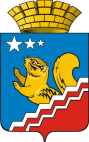 СВЕРДЛОВСКАЯ ОБЛАСТЬДУМА ВОЛЧАНСКОГО ГОРОДСКОГО ОКРУГАСЕДЬМОЙ СОЗЫВ Двенадцатое заседание (очередное)РЕШЕНИЕ № 53г. Волчанск                                                                                                                  от 25.10.2023 г.Об установлении базовой ставки арендной платы за пользование объектами муниципальной собственности,  состоящими в казне Волчанского городского округаВ соответствии со статьей 614 Гражданского кодекса Российской Федерации,  руководствуясь Федеральным законом от 06 октября 2003 года  № 131-ФЗ «Об общих принципах организации местного самоуправления в Российской Федерации», Решением Волчанской городской Думы  № 111 от  21.11.2013 года «Об утверждении порядка управления и распоряжения имуществом, находящимся в муниципальной  собственности Волчанского городского округа», с целью увеличения неналоговых доходов бюджета Волчанского городского округа,  обеспечения эффективного использования объектов муниципальной собственности,   ДУМА ВОЛЧАНСКОГО ГОРОДСКОГО ОКРУГА РЕШИЛА:Установить  с 01 января 2024 года базовую ставку годовой арендной платы за пользование объектами муниципальной собственности в размере 225 (двести двадцать пять) рублей 13 копеек за один квадратный метр без учета НДС.Установить с 01 января  2024  года  коэффициент увеличения в размере 1,05 от размера арендной платы за пользование объектами муниципальной собственности Волчанского городского округа, установленного по состоянию на      01 октября 2023 года, размер которой на момент заключения договора аренды был определен независимым оценщиком.Рекомендовать Комитету по управлению имуществом Волчанского   городского округа  (Клементьевой Ю.П.) обеспечить исполнение плановых показателей по  доходам от сдачи в аренду объектов нежилого фонда, находящегося в казне городского округа.4.      Настоящее решение вступает в силу с 01 января 2024 года.5.  Опубликовать настоящее решение в информационном бюллетене «Муниципальный Вестник» и разместить на официальном сайте Думы Волчанского городского округа в сети Интернет http://duma-volchansk.ru. 6.    Контроль за исполнением настоящего решения возложить на председателя комиссии  по экономической политике, бюджету и налогам Тактаеву О.Н.Глава Волчанского городского округа                             А.В. Вервейн                      Председатель Думы                       Волчанского городского округа                                                                             А.Ю. Пермяков